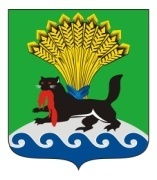         РОССИЙСКАЯ ФЕДЕРАЦИЯ           ИРКУТСКАЯ ОБЛАСТЬ           ИРКУТСКОЕ РАЙОННОЕ МУНИЦИПАЛЬНОЕ ОБРАЗОВАНИЕ         АДМИНИСТРАЦИЯ         ПОСТАНОВЛЕНИЕот «_12__»___05_____ 2023 г.					                                 № 290____О внесении изменений в постановление администрации Иркутского районного муниципального образования от 03.11.2022 № 646 «Об утверждении положений о проведении районных мероприятий в рамках подпрограммы «Организация досуга жителей Иркутского района, поддержка и развитие жанров народного художественного  творчества» на 2023-2027 годы муниципальной программы «Развитие культуры  в Иркутском  районном муниципальном образовании» на 2023 – 2027 годы»В целях реализации плана мероприятий муниципальной программы Иркутского районного муниципального образования «Развитие культуры в Иркутском районном муниципальном образовании» на 2023-2027 годы,  утвержденной постановлением администрации Иркутского районного муниципального образования от 14.11.2022  № 681,  руководствуясь 
ст. 39, 45, 54 Устава Иркутского районного муниципального образования, администрация Иркутского районного муниципального образованияПОСТАНОВЛЯЕТ:1. Внести в постановление администрации Иркутского районного муниципального образования от 03.11.2022 № 646 «Об утверждении положений о проведении районных мероприятий в рамках подпрограммы «Организация досуга жителей Иркутского района, поддержка и развитие жанров народного художественного  творчества» на 2023-2027 годы муниципальной программы «Развитие культуры  в Иркутском  районном муниципальном образовании» на 2023 – 2027 годы» (далее - постановление) следующие изменения:1)  по тексту постановления слова «в деревнях и селах, не имеющих учреждений культуры» исключить;2) в наименовании и по тексту приложения 10 «Положение о проведении ежегодных гастролей «Жителям села» творческих коллективов Иркутского района в деревнях и селах, не имеющим учреждений культуры» к постановлению  слова «в деревнях и селах, не имеющих учреждений культуры» исключить;3)  по тексту приложения 10 «Положение о проведении ежегодных гастролей «Жителям села» творческих коллективов Иркутского района в деревнях и селах, не имеющим учреждений культуры» к постановлению слова «малые сёла» в разных падежах заменить словами «населенные пункты» в соответствующих падежах.2. Отделу культуры комитета по социальной политике администрации Иркутского районного муниципального образования организовать и провести ежегодные гастроли «Жителям села» творческих коллективов Иркутского района с учетом внесенных изменений.3. Отделу по организации делопроизводства и работе с обращениями
граждан организационно-контрольного управления администрации Иркутского районного муниципального образования внести в оригинал постановления информацию о внесении изменений в правовой акт.4.	Опубликовать настоящее постановление в газете «Ангарские огни», разместить    в    информационно-коммуникационной    сети   «Интернет»   на
официальном сайте Иркутского районного муниципального образования: www.irkraion.ru.       	5.	Контроль исполнения настоящего постановления возложить на заместителя Мэра – председателя комитета по социальной политике администрации Иркутского районного муниципального образования.Мэр района   			                                                                    Л.П. ФроловЛИСТ СОГЛАСОВАНИЯО внесении изменений в приложение 10 постановления администрации Иркутского районного муниципального образования от 03.11.2022 №646 «Об утверждении положений о проведении районных мероприятий в рамках подпрограммы «Организация досуга жителей Иркутского района, поддержка и развитие жанров народного художественного  творчества» на 2018-2024 годы муниципальной программы «Развитие культуры  в Иркутском  районном муниципальном образовании» на 2018 – 2024 годы» Список рассылки:1.  Отдел культуры – 1 экз.2. УУи ИС – 1 экзПОДГОТОВИЛ:Начальник отдела культуры«__»_________ 2023 г.ВИЗА СОГЛАСОВАНИЯ:Заместитель Мэра - председатель комитета по социальной политике«___»_________2023 г.Первый  заместитель Мэра                                                «__» _________ 2023 г.Руководитель аппарата «__»_________ 2023 г.   Начальник правового управления«__»_________ 2023 г.О.В. Конторских Е.В. Михайлова                            И.В. Жук                           М.А. ПетрачковаД.М. Остапенко